Handreichung zum Arbeitsblatt: „Der Wurzelsatz von Vieta“Mathematisches Gebiet: Quadratische GleichungenZielgruppe: Gymnasium, Klasse 9Vorgeschlagener Einsatzzeitraum: Erarbeitung und Übung Quadratische Gleichungen (Gymnasium: LB 1 „Funktionen und Potenzen“)Vorausgesetzte Kenntnisse und Fähigkeiten:Kenntnis quadratischer Gleichungen (in Normalform)Umgang mit Variablen, Termen und GleichungenInhalt: Dieses Blatt bietet eine Einführung in den Wurzelsatz von Vieta. Dies wird ergänzt durch den Beweis, der über ein Beweispuzzle bearbeitet wird. Weiterhin werden vielfältige Anwendungen des Wurzelsatzes als Aufgaben gestellt. Eine Vielzahl an Zusatzaufgaben ergänzt das Blatt. Das Material ist eingebunden in ein Gruppenpuzzle zum Aufgabenpool „Übungen zum historischen Lösen Quadratischer Gleichungen“, es kann aber auch einzeln bearbeitet werden. Es beinhaltet Aufgaben, Erwartungshorizont und ist mit Ergänzung des Ergebniszettels gut auszuwerten. Es gibt Zusatzaufgaben und Hilfestellungen in Form von Briefumschlägen am Stationstisch.Zu erlernende Kenntnisse und Fähigkeiten:Die Schülerinnen und Schüler können den Wurzelsatz von Vieta formulieren.Die Schülerinnen und Schüler können den Satz mit Hilfe eines Beweispuzzles beweisen.Die Schülerinnen und Schüler können quadratische Gleichungen mit dem Wurzelsatz von Vieta lösen.Materialbedarf:Kopien der Arbeitsblätter, Laufzettel des AufgabenpoolsZeitbedarf: Einführung Satz und Beweis Aufgaben ZusatzaufgabenBenötigte Medien: Laptop mit Beamer (nur nötig zur Ein- und Ausführung des Aufgabenpools)Der Wurzelsatz von VietaUrsprung – François VièteFrançois Viète, latinisiert Vieta, war ein französischer Mathematiker und Astronom des 16. Jahrhunderts (1540-1603). Er war als Berater und Jurist der französischen Könige Heinrich III und IV tätig. Wichtig ist er mathematikhistorisch besonders als Vorbereiter einer strikt symbolischen Algebra. Er führte die Nutzung von Buchstaben als Variablen ein, half beim Vorantreiben des Umformens von Termen und Gleichungen, und nutzte Symbole für Plus  und Minus  sowie den Bruchstrich . Heutzutage ist Vieta bekannt für seinen Wurzelsatz. 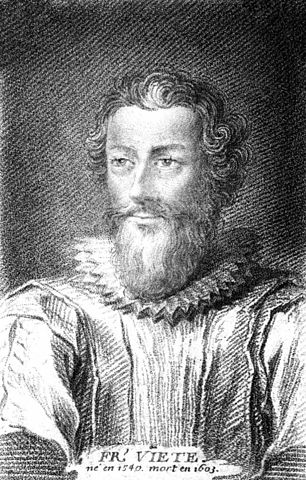 Mit diesem werdet ihr euch im Folgenden auseinandersetzen!Der Satz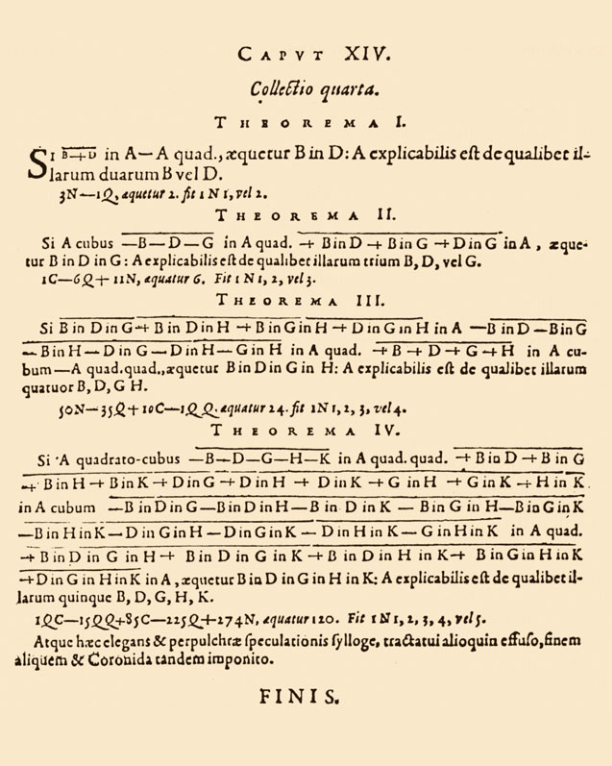 Originalsatz aus ”De aequationum recognitione et emendatione Tractatus duo“ Eine moderne Übersetzung dieses Originals lautet:„Fallsist, so kann für  nach Belieben  oder  als Lösung eingesetzt werden.“ Aufgabe 1Erstellt eine aktuelle Schreibweise über die Koeffizienten  und füllt damit die Lücken:Gegeben sei die quadratische Gleichung in Normalform:_____________________sowie deren Lösungen  und . Dann gilt:Aufgabe 2Beweist den obigen Satz mittels Beweispuzzle. Bringt dafür die gegebenen Schritte in die richtige Reihenfolge.Aufgabe 3Gegeben sind folgende Lösungen einer quadratischen Gleichung:Bestimmt die zu diesen Lösungen gehörende Gleichung.Begründet, warum ihr keine weitere Gleichung mit diesen Lösungen finden könnt.Aufgabe 4Gegeben ist die quadratische GleichungBestimmt über Vieta die Lösungen der Gleichung. Beschreibt dabei euer Vorgehen.Stellt eine Gleichung auf, die sich so nur schwer lösen lässt. Begründet.ZusatzaufgabenGegeben ist die quadratische Gleichung: Belegt über Angabe der Lösungen, dass der Satz von Vieta noch immer gilt.Übertragt eure Überlegungen auf den allgemeinen Fall der Normalform .Gegeben ist die quadratische Gleichung:Belegt über Angabe der Lösungen, dass der Satz von Vieta noch immer gilt.Übertragt eure Überlegungen auf den allgemeinen Fall der Normalform . Gegeben ist eine der Lösungen einer quadratischen Gleichung:Stellt eine zugehörige Gleichung mit mindestens dieser Lösung auf.Belegt über ein Beispiel, dass eine weitere Gleichung mit dieser Lösung existiert.Gegeben sind die Lösungen  einer quadratischen Gleichung in Normalform. Diese beschreiben die Gleichung eindeutig. Daher können wir die Gleichung in einer neuen Form schreiben, der sogenannten Linearfaktorform. Diese sieht dann so aus:Ein Beispiel wäreFormt das Beispiel in die Normalform um. Überprüft die Lösungen. Beschreibt Vor- und Nachteile dieser Darstellung. Beweist die Äquivalenz zur Normalform. Beweispuzzle zum SatzHilfestellungenDiese Hilfezettel sind als gestufte Hilfen angedacht, die individuell zum Einsatz kommen können und sich dafür ausgeschnitten in Briefumschlägen o.Ä. am Tisch der Station befinden.Zu Aufgabe 3Zu Aufgabe 4Zu ZA 3Zu ZA 4Erwartungsbild: „Der Wurzelsatz von Vieta“Aufgabe 1Erstellt eine moderne Schreibweise und füllt damit die Lücken:Gegeben sei die quadratische Gleichung in Normalformsowie deren Lösungen  und . Dann gilt:Aufgabe 2Beweist den obigen Satz mittels Beweispuzzle. Bringt dafür die gegebenen Schritte in die richtige Reihenfolge.Reihenfolge wie bereits auf dem Blatt gegeben. Aufgabe 3Gegeben sind folgende Lösungen einer quadratischen Gleichung:Bestimmt die zu diesen Lösungen gehörende Gleichung.Begründet, warum ihr keine weitere Gleichung mit diesen Lösungen finden könnt.Es kann nur diese eine Gleichung mit diesen Lösungen geben, da sich die Lösungen nur dann ändern, wenn man die Koeffizienten ändert, erkennbar an den Formeln des Satzes. Die Koeffizienten sind durch die Lösungen (und umgekehrt) eindeutig bestimmt.Aufgabe 4Gegeben ist die quadratische GleichungBestimmt über Vieta die Lösungen der Gleichung. Beschreibt dabei euer Vorgehen.Über VietaAufstellen der infrage kommende Kombinationen für :Überprüfung mit der Bedingung für :Die Lösungen sind alsoStellt eine Gleichung auf, die sich so nur schwer lösen lässt. Begründet.Aufgrund der Koeffizienten kann man die Mglk. für das Produkt nicht per Hand bestimmen. ZusatzaufgabenGegeben ist die quadratische Gleichung: Belegt über Angabe der Lösungen, dass der Satz von Vieta noch immer gilt.Es folgt, dass  oder . Wir nehmen .Also ist  und Vieta gilt (Überprüfung auch durch Lösungsformel möglich).Übertragt eure Überlegungen auf den allgemeinen Fall der Normalform .Gegeben ist die quadratische Gleichung:Belegt über Angabe der Lösungen, dass der Satz von Vieta noch immer gilt.SuS müssen nur eine Möglichkeit finden, nicht  (Auch Lösungsformel möglich).Übertragt eure Überlegungen auf den allgemeinen Fall der Normalform . Gegeben ist eine der Lösungen einer quadratischen Gleichung:Stellt eine zugehörige Gleichung mit mindestens dieser Lösung auf.Über Vieta  beliebig, daher Dann ist unsere GleichungBelegt über ein Beispiel, dass eine weitere Gleichung mit dieser Lösung existiert.Da  beliebig, nehme Also ist eine weitere Gleichung… Ein Beispiel wäreFormt in die Normalform um. Überprüft die Lösungen. Beschreibt Vor- und Nachteile dieser Darstellung. Beweist die Äquivalenz zur Normalform. Ausmultiplizieren der obigen Form  liefertDas  im mittleren Teil können wir ausklammernJetzt nutzen wir Vieta. Also folgtDamit ist die Gleichheit der Darstellungen bewiesen.VorteileNachteileLösungen ablesbarKoeffizienten nicht erkennbarEinfach aufstellbarVorzeichenumkehrung fehleranfälligLeicht erweiterbar auf höhere Grade